Об организации сбора и определении мест первичного сбора и размещения отработанных ртуть содержащих ламп на территории Новобуяновского сельского поселения Янтиковского района Чувашской РеспубликиВ соответствии со ст. 13 Федерального закона от 24.06.1998 № 89-ФЗ «Об отходах производства и потребления», постановлением Правительства Российской Федерации от 03.09.2010 № 681 «Об утверждении Правил обращения с отходами производства и потребления в части осветительных устройств, электрических ламп, ненадлежащие сбор, накопление, использование, обезвреживание, транспортирование и размещение которых может повлечь причинение вреда жизни, здоровью граждан, вреда животным, растениям и окружающей среде» (далее – Постановление Правительства РФ), п. 19 ч. 1 ст. 8 Закона Чувашской Республики от 18.10.2004 № 19 «Об организации местного самоуправления в Чувашской Республике», Уставом Новобуяновского сельского  поселения Янтиковского района администрация Новобуяновского сельского  поселения Янтиковского района Чувашской Республики п о с т а н о в л я е т:1. Определить на территории Новобуяновского сельского  поселения Янтиковского района Чувашской Республики места первичного сбора и размещения отработанных ртутьсодержащих ламп у потребителей ртутьсодержащих ламп (кроме потребителей ртутьсодержащих ламп, являющихся собственниками, нанимателями, пользователями помещений в многоквартирных домах и имеющих заключенный собственниками указанных помещений договор управления многоквартирными домами или договор оказания услуг и (или) выполнения работ по содержанию и ремонту общего имущества в таких домах) согласно приложению к настоящему постановлению.2. Рекомендовать юридическим лицам и индивидуальным предпринимателям, являющимся потребителями ртутьсодержащих ламп, в соответствии с утвержденными Постановлением Правительства РФ Правилами и другими нормативными правовыми актами:разработать инструкции по организации сбора, накопления, использования, обезвреживания, транспортирования и размещения отработанных ртутьсодержащих ламп применительно к конкретным условиям и назначить в установленном порядке ответственных лиц за обращение с указанными отходами;заключить договоры на сбор отработанных ртутьсодержащих ламп с юридическими лицами и индивидуальными предпринимателями, осуществляющими сбор, использование, обезвреживание, транспортирование и размещение отработанных ртутьсодержащих ламп, имеющими лицензии на осуществление деятельности по обезвреживанию и размещению отходов I - IV класса опасности.3. Обеспечить информирование населения Новобуяновского сельского  поселения Янтиковского района Чувашской Республики о правилах безопасного сбора и передачи на хранение отработанных ртутьсодержащих ламп, а также о местах первичного сбора и размещения отработанных ртутьсодержащих ламп у потребителей ртутьсодержащих ламп путем размещения соответствующей информации на информационных стендах и официальном сайте Новобуяновского сельского  поселения Янтиковского района Чувашской Республики в информационно-телекоммуникационной сети «Интернет».       4. Разместить настоящее постановление на официальном сайте Новобуяновского сельского  поселения Янтиковского района Чувашской Республики в информационно-телекоммуникационной сети «Интернет». 5. Контроль за исполнением настоящего постановления оставляю за собой.Глава Новобуяновского сельского поселения Янтиковского района                                       С.О. Данилов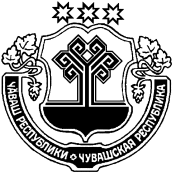 ЧĂВАШ РЕСПУБЛИКИТĂВАЙ РАЙОНĚЧУВАШСКАЯ РЕСПУБЛИКАЯНТИКОВСКИЙ РАЙОНЙЫШĂНУÇĚНĚ ПУЯНКАССИ  ЯЛ ПОСЕЛЕНИЙĚНАДМИНИСТРАЦИЙĚ07 июнь  2017 ç. № 31Çĕнĕ Пуянкасси ялĕПОСТАНОВЛЕНИЕАДМИНИСТРАЦИЯНОВОБУЯНОВСКОГО СЕЛЬСКОГОПОСЕЛЕНИЯ07 июня  2017 г. № 31                                                                   д. Новое Буяново